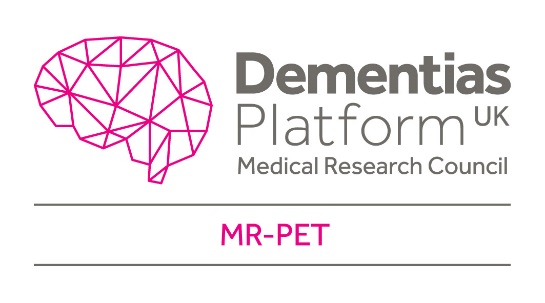 	Delegation LogARSAC registrantThe PI delegates the following duties to the staff named below:PI authorisationSite name:Site ID:CI:PI:Start date:End date:Name:Registration no:GMC no:Signature:RadiochemistryImagingManufacture of radiopharmaceuticalQC of radiopharmaceuticalSafety screen subjectsAdminister radiopharmaceuticalOperate scannerAdminister contrast agentQC of imagesNameRoleInitialsSignatureDutiesDateName:Signature:Date: